№1.Доказать, что следующие уравнения имеют единственное решение в указанном метрическом пространстве.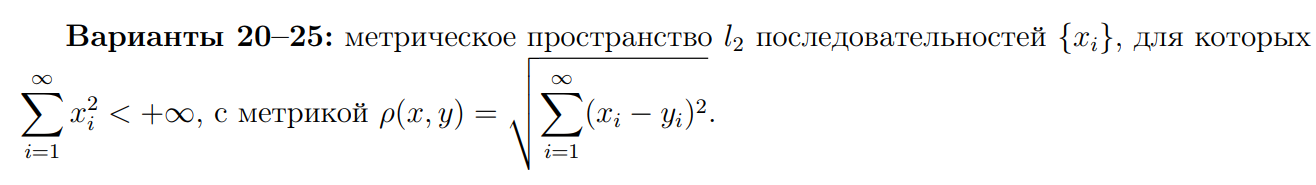 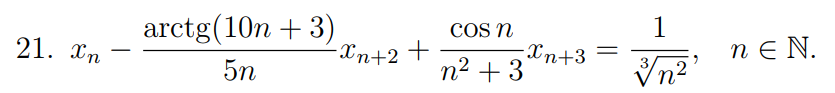 №2.Выяснить, является ли множество в метрическом пространстве C[0, 1] относительно компактным.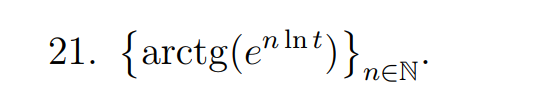 